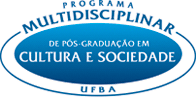 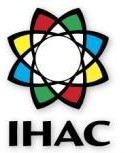      UNIVERSIDADE FEDERAL DA BAHIA      INSTITUTO DE HUMANIDADES, ARTES E CIÊNCIAS             PROGRAMA MULTIDISCIPLINAR DE PÓS-GRADUAÇÃO EM CULTURA E SOCIEDADESELEÇÃO 2021DOUTORADO- Edital 01/2020O Programa Multidisciplinar de Pós-Graduação em Cultura e Sociedade da Universidade Federal da Bahia torna pública a RELAÇÃO DE APROVADAS/OS APÓS RECURSOS  NA 2ª ETAPA DE SELEÇÃO – AVALIAÇÃO DE MEMORIAISSalvador, 21/11/2020.Comissão de Seleção do DoutoradoCANDIADATO/ADIADATAHORACLAUDIA ROCHA ALMEIDATerça-feira24/nov08:00CLÁUDIO CARVALHO MOREIRATerça-feira24/nov08:30CRISTIANE CLÉCIA JUNQUEIRA DA SILVA DE CARVALHOTerça-feira24/nov09:00DANIEL MENDES DA SILVA SANTANATerça-feira24/nov09:30DANIELA DE ANDRADE SOUZATerça-feira24/nov10:00DANILO DE SANTANA CARDÔSOTerça-feira24/nov10:30DENISE FIRMO RODRIGUES MARINHO            Terça-feira24/nov11:00EDSON RODRIGUES DE SOUZAquarta-feira25/nov08:00EVA REGINA DO NASCIMENTO LOPESquarta-feira25/nov08:30FERNANDA GONCALVES CALDASquarta-feira25/nov09:00HELENA GABRIELLE SOUZA RIBEIROquarta-feira25/nov09:30HORTÊNCIA SILVA NEPOMUCENO DOS SANTOSquarta-feira25/nov10:00JANINE PEREIRA FALCÃO DE OLIVEIRAquarta-feira25/nov10:30JULIA TORRES DOS SANTOSquarta-feira25/nov11:00KEVIN HACLING ALVES GOMESquarta-feira25/nov11:30LEONARDO TRINDADE ARAÚJOquarta-feira25/nov14:00MARIANA PINTO MIRANDAquarta-feira25/nov14:30MÁRIO GONZAGA JORGE JUNIORquarta-feira25/nov15:00MARIZANGELA MARIA DE SÁquarta-feira25/nov15:30MARYJANE ALELUIA OLIVEIRAquarta-feira25/nov16:00MAURICIO JESUS OLIVEIRAquarta-feira25/nov16:30MEG SAIARA SILVA RIBEIRO DE MACEDOquinta-feira26/nov08:00NAIARA MOURA PINTOquinta-feira26/nov08:30NARA DA CUNHA PESSOAquinta-feira26/nov09:00PAULO ROGÉRIO COSTA DE OLIVEIRAquinta-feira26/nov09:30POLIANA LIMA BICALHOquinta-feira26/nov10:00RAFAEL LIMA SILVA SOARESquinta-feira26/nov10:30RAISSA CONRADO BIRIBAquinta-feira26/nov11:00ROZANI UCHOA SILVAquinta-feira26/nov11:30SCYLA PINTO COSTA PIMENTAquinta-feira26/nov14:00STELA GLEIDE OLIVEIRA SANTANA DILAGOquinta-feira26/nov14:30SURAMA SULAMITA RODRIGUES DE LEMOSquinta-feira26/nov15:00TÂMARA ROSSENE ANDRADE BOMFIMquinta-feira26/nov15:30TÁSSIA CATARINA GUIMARÃES DA SILVA CARVALHOquinta-feira26/nov16:00VANESSA TONELLI DA SILVAquinta-feira26/nov16:30VANHISE DA SILVA RIBEIROquinta-feira26/nov17:00VIVIAN CAMPOSquinta-feira26/nov17:30